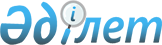 Әулиекөл ауданы әкімдігінің кейбір қаулыларының күшін жою туралыҚостанай облысы Әулиекөл ауданы әкімдігінің 2016 жылғы 15 маусымдағы № 140 қаулысы      "Құқықтық актілер туралы" Қазақстан Республикасының 2016 жылғы 6 сәуірдегі Заңының 46 – бабының 2 – тармағының 4) тармақшасына сәйкес, Әулиекөл ауданының әкімдігі ҚАУЛЫ ЕТЕДI:

      1. Қосымшаға сәйкес Әулиекөл ауданы әкімдігінің кейбір қаулыларының күші жойылсын.

      2. Осы қаулы қол қойылған күнінен бастап колданысқа енгізіледі.

 Әулиекөл ауданы әкімдігінің күші жойылған қаулыларының тізбесі
					© 2012. Қазақстан Республикасы Әділет министрлігінің «Қазақстан Республикасының Заңнама және құқықтық ақпарат институты» ШЖҚ РМК
				
      Аудан әкімі

А. Балғарин
Әулиекөл ауданы әкімдігінің
2016 жылғы 15 маусымдағы
№ 140 қаулысына қосымша№ р/т

Қаулының нөмірі

Қаулының күні

Қаулының атауы

1

№ 7

2015 жылғы 16 қаңтар

"Әулиекөл ауданының әкімі аппараты" мемлекеттік мекемесінің ережесін бекіту туралы"

2

№ 25

2015 жылғы 11 ақпан

"Әулиекөл ауданының әкімдігінің ветеринария бөлімі" мемлекеттік мекемесі ережесін бекіту туралы"

3

№ 122

2015 жылғы 3 маусым

"Сұлукөл ауылдық округінің әкімі аппараты" мемлекеттік мекемесінің ережесін бекіту туралы"

4

№ 165

2015 жылғы 19 маусым

"Әулиекөл ауылының округінің әкімі аппараты" мемлекеттік мекемесінің ережесін бекіту туралы"

5

№ 166

2015 жылғы 19 маусым

"Аманқарағай ауылдық округінің әкімі аппараты" мемлекеттік мекемесінің ережесін бекіту туралы"

6

№ 167

2015 жылғы 19 маусым

"Құсмұрын кенті әкімі аппараты" мемлекеттік мекемесінің ережесін бекіту туралы"

7

№ 168

2015 жылғы 19 маусым

"Новонежин ауылдық округінің әкімі аппараты" мемлекеттік мекемесінің ережесін бекіту туралы"

8

№ 169

2015 жылғы 19 маусым

"Диев ауылдық округінің әкімі аппараты" мемлекеттік мекемесінің ережесін бекіту туралы"

9

№ 170

2015 жылғы 19 маусым

 "Новоселов ауылдық округінің әкімі аппараты" мемлекеттік мекемесінің ережесін бекіту туралы"

10

№ 171

2015 жылғы 19 маусымдағы

"Тимофеев ауылының әкімі аппараты" мемлекеттік мекемесінің ережесін бекіту туралы"

11

№ 172

2015 жылғы 19 маусым

"Москалев ауылдық округінің әкімі аппараты" мемлекеттік мекемесінің ережесін бекіту туралы"

12

№ 173

2015 жылғы 19 маусым

"Қазанбасы ауылдық округінің әкімі аппараты" мемлекеттік мекемесінің ережесін бекіту туралы"

13

№ 174

2015 жылғы 19 маусым

"Чернигов ауылдық округінің әкімі аппараты" мемлекеттік мекемесінің ережесін бекіту туралы"

14

№ 175

2015 жылғы 19 маусым

"Көктал ауылы әкімі аппараты" мемлекеттік мекемесінің ережесін бекіту туралы"

15

№ 176

2015 жылғы 19 маусым

"Первомай ауылы әкімі аппараты" мемлекеттік мекемесінің ережесін бекіту туралы"

16

№ 177

2015 жылғы 19 маусым

"Косағал ауылы әкімі аппараты" мемлекеттік мекемесінің ережесін бекіту туралы"

15

№ 178

2015 жылғы 19 маусым

"К. Тұрғымбаева ауылы әкімі аппараты" мемлекеттік мекемесінің ережесін бекіту туралы"

18

№ 179

2015 жылғы 19 маусым

"Әулиекөл аудан әкімдігінің дене шынықтыру және спорт бөлімі" мемлекеттік мекемесінің ережесін бекіту туралы"

19

№ 209

2015 жылғы 29 шілде

"Әулиекөл аудан әкімдігінің 2015 жылғы 19 маусымдағы №177 "Қосағал ауылы әкімінің аппараты" мемлекеттік мекемесінің ережесін бекіту туралы" қаулысына өзгерістер енгізу туралы"

20

№ 313

2015 жылғы 25 желтоқсан

"Әулиекөл ауданы әкімдігінің кәсіпкерлік бөлімі" мемлекеттік мекемесі туралы ережені бекіту туралы"

21

№ 46

2016 жылғы 17 наурыз

"Әулиекөл ауданы әкімдігінің ішкі саясат бөлімі" мемлекеттік мекемесі туралы ережені бекіту туралы"

22

№ 47

2016 жылғы 17 наурыз

"Әулиекөл ауданы әкімдігінің білім бөлімі" мемлекеттік мекемесі туралы ережені бекіту туралы"

23

№ 48

2016 жылғы 17 наурыз

"Әулиекөл ауданы әкімдігінің жұмыспен қамту және әлеуметтік бағдарламалар бөлімі" мемлекеттік мекемесі туралы ережені бекіту туралы"

